ORAÇÕES CORONAVÍRUS (COVID-19)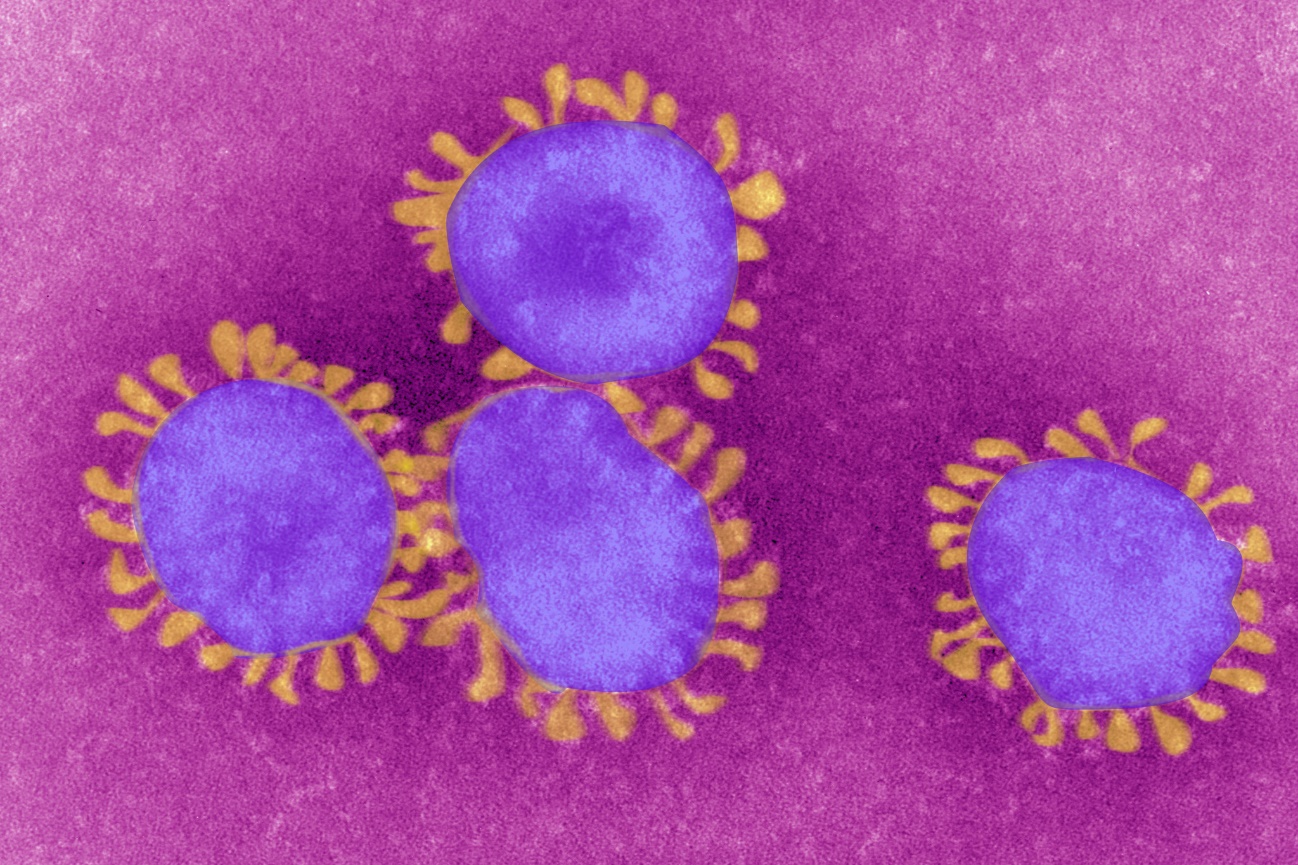 Ó Maria, Nossa Senhora da Hora:Tu resplandeces sempre no nosso caminho
como sinal de salvação e de esperança.
Confiamo-nos a Ti, Saúde dos Enfermos,
que junto da Cruz foste associada à dor de Jesus,
mantendo firme a tua fé.Tu, Salvação do Povo de Deus,
sabes bem do que mais precisamos
e estamos seguros de que proverás
para que, tal como em Caná da Galileia,
possa voltar a alegria e a festa
depois deste momento de provação.Ajuda-nos, Mãe do Divino Amor,
a conformar-nos com a vontade do Pai
e a fazer aquilo que Jesus nos disser,
Ele que tomou sobre Si os nossos sofrimentos
e carregou as nossas dores,
para nos conduzir, por meio da Cruz,
à glória da Ressurreição. Ámen.À vossa proteção nos acolhemos, Santa Mãe de Deus.
Não desprezeis as nossas súplicas, nós que estamos na provação,
e livrai-nos de todos os perigos, ó Virgem gloriosa e bendita!Papa FranciscoÓ Deus omnipotente e eterno,alívio e conforto na nossa fadiga,
amparo na debilidade: de Ti, todas as criaturas recebem energia, existência e vida.
Vimos a Ti para invocar a tua misericórdia,porque hoje experimentamos mais a fragilidade da condição humana,vivendo a experiência de uma nova epidemia viral.Confiamos-Te os doentes e as suas famílias:cura-lhes o corpo, a mente e o espírito.Ajuda todos os membros da sociedade a desempenharem a própria missãoe a reforçar o espírito de solidariedade entre eles.Ampara e conforta os médicos e demais profissionais de saúde,que atuam na linha da frente,e todos quantos cuidam de cumprir bem o seu serviço.Tu que és fonte de todo o bem,abençoa abundantemente a família humana,afasta de nós todo o male dá uma fé sólida a todos os cristãos.Livra-nos da epidemia que nos está a atingir,para que possamos voltar serenos às nossas habituais ocupações.E possamos louvar-Te e agradecer-Te com coração renovado.Em Ti confiamos e a Ti elevamos a nossa oração,porque Tu, ó Pai, és o autor da vida,e com o Teu Filho, Nosso Senhor Jesus Cristo,em unidade com o Espírito Santo,vives e reinas pelos séculos dos séculos.
Ámen!Maria, Saúde dos Enfermos, rogai por nós!Conferência Episcopal ItalianaSenhor Jesus, 
Salvador do mundo, 
esperança que não conhece a desilusão, 
tem piedade de nós 
e livra-nos do mal!A Ti imploramos a vitória 
sobre o flagelo deste vírus que está a alastrar, 
a cura dos doentes, 
a proteção dos que estão sãos, 
o auxílio para quem presta cuidados de saúde.
Mostra-nos o Teu Rosto de Misericórdia 
e salva-nos com o Teu grande amor.Tudo isto Te pedimos 
por intercessão de Maria, 
Tua e nossa Mãe, 
que fielmente nos acompanha!
Tu que vives e reinas,
pelos séculos dos séculos. 

Ámen!+ Bruno Forte